PLANTILLA GRUPOS DE FOCOLos participantes se sientan alrededor de la mesa mientras que el mediador y su asistente conducen la sesión de enfoque desde alguno de los extremos de la mesa. Los materiales son compartidos en la mesa así como también se les debe de ofrecer agua y bocadillos pequeños. 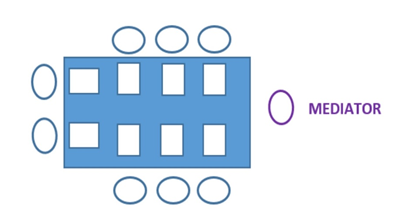 Considere previamente las características generales que desea que sus participantes tengan y seleccione los participantes de acuerdo con sus criterios.Seleccione un espacio familiar, cómodo y silencioso, donde nadie interrumpa el proceso de la sesión de enfoque. Es importante mantener el ritmo de la conversación de forma fluida.Elegir una actividad inicial de calentamiento para involucrar a los participantes a partir de su experiencia.Elabore una lista de preguntas (cuatro o cinco) y asegúrese de que sean útiles de acuerdo con el objetivo propuesto.  Elija preguntas abiertas; evite preguntas que pueden responderse como sí o no; establezca un ritmo de conversación que vaya de lo general a lo específico; use preguntas de "reflexión" para llevar a las personas a una experiencia.Considere formas de involucrar a todos los participantes, usando preguntas como: "¿Hay otras formas de ver esto?", "¿Quién más tiene una idea?", "Déjame ver si te entiendo (parafrasea un comentario)".Tome en cuenta la pluralidad de ideas y opiniones para intercambiar, asegurándose de que cada participante se sienta a gusto para expresar su punto de vista.